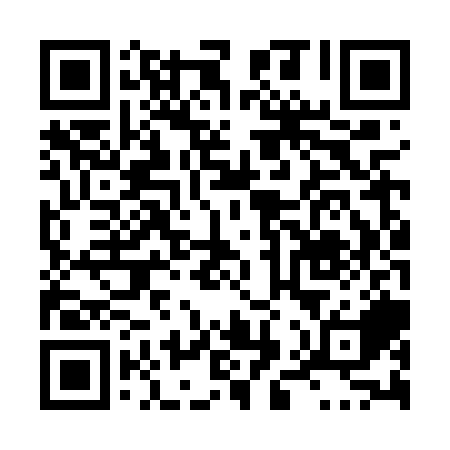 Prayer times for Rattlesnake Harbour, Ontario, CanadaMon 1 Jul 2024 - Wed 31 Jul 2024High Latitude Method: Angle Based RulePrayer Calculation Method: Islamic Society of North AmericaAsar Calculation Method: HanafiPrayer times provided by https://www.salahtimes.comDateDayFajrSunriseDhuhrAsrMaghribIsha1Mon4:015:471:266:439:0410:502Tue4:025:481:266:439:0410:503Wed4:035:481:266:439:0410:494Thu4:035:491:266:439:0310:495Fri4:045:501:266:439:0310:486Sat4:055:501:276:439:0310:477Sun4:065:511:276:439:0210:478Mon4:075:521:276:439:0210:469Tue4:085:521:276:439:0110:4510Wed4:105:531:276:429:0110:4411Thu4:115:541:276:429:0010:4312Fri4:125:551:276:429:0010:4213Sat4:135:551:286:428:5910:4114Sun4:145:561:286:418:5910:4015Mon4:165:571:286:418:5810:3916Tue4:175:581:286:418:5710:3817Wed4:185:591:286:408:5710:3718Thu4:206:001:286:408:5610:3619Fri4:216:011:286:408:5510:3420Sat4:226:021:286:398:5410:3321Sun4:246:021:286:398:5310:3222Mon4:256:031:286:388:5210:3023Tue4:276:041:286:388:5110:2924Wed4:286:051:286:378:5110:2825Thu4:296:061:286:378:5010:2626Fri4:316:071:286:368:4910:2527Sat4:326:081:286:368:4710:2328Sun4:346:091:286:358:4610:2229Mon4:356:101:286:348:4510:2030Tue4:376:111:286:348:4410:1931Wed4:386:121:286:338:4310:17